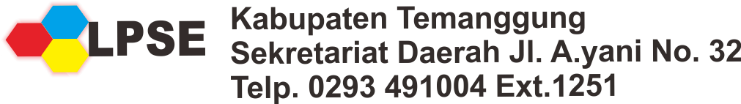 SYARAT PERMOHONAN PERUBAHAN ALAMAT KANTOR PENYEDIAKTP direksi/direktur/pemilik perusahaan/pejabat yang berwenang di perusahaan [Asli dan Salinan]. NPWP Perusahaan [Asli dan Salinan]. SIUP/SIUJK/Ijin untuk menjalankan kegiatan/usaha sesuai bidangnya dan ketentuan perundangan yang berlaku [Asli dan Salinan]. Akta pendirian perusahaan, serta akta perubahan terakhir (jika ada) [Asli dan Salinan]. Surat permohonan perubahan Alamat Kantor Perusahaan bermaterai 6000 di Tanda Tangani Oleh Direktur/Direksi beserta lampirannya (jika ada) [Asli dan Salinan]. Surat Kuasa dari Direksi bermaterai 6000 (Jika Pengajuan Dokumen dikuasakan).SITU (Surat Izin Tempat Usaha) atau Surat Keterangan Tempat Usaha [Asli dan Salinan].Dokumen dibawa kepada petugas verifikator LPSE Kabupaten Temanggung. Copy dokumen untuk diserahkan kepada petugas verifikator, sedangkan dokumen asli akan dikembalikan ke perusahaan setelah proses selesai.	KOP SURAT PERUSAHAAN....................,   .................. 20..Dengan hormat, yang bertandatangan di bawah ini:N a m a		:Jabatan		:e-mail			:Telpon			:Untuk dan atas nama	:Nama Perusahaan	:NPWP Perusahaan	:                                                Alamat Perusahaan	:Bersama ini kami mengajukan permohonan perubahan alamat kantor baru:Alamat semula		:Alamat baru		:Demikian surat permohonan ini dibuat, atas bantuan dan kerjasamanya kami mengucapkan terima kasih.Hormat KamiPimpinan Perusahaan,materai 6000………………………….DirekturMelampirkan dokumen perusahaan berupa:KTP direksi/direktur/pemilik perusahaan/pejabat yang berwenang di perusahaan [Asli/Salinan]NPWP Perusahaan [Asli/Salinan]SIUP/SIUJK/Ijin untuk menjalankan kegiatan/usaha sesuai bidangnya dan ketentuan perundangan yang berlaku [Asli/Salinan]Akta pendirian perusahaan, serta akta perubahan terakhir (jika ada) [Asli/Salinan]Surat permohonan perubahan data perusahaan (e-mail/NPWP/Reset Password/data lainnya) beserta lampirannya (jika ada) [Asli/Salinan]NomorLampiranPerihal		:::................................................Permohonan Perubahan Alamat KantorKepada: Yth. Ketua LPSE Kab. Temanggungdi-    TEMANGGUNG